Le 1er novembre 2021Rôle des conseils consultatifs sur le climat à l’appui des chefs de file mondiaux pour respecter l’Accord de Paris.Destinataires : Chefs de gouvernement des parties à l’Accord de ParisCc : Le très honorable président désigné de la COP26, Alok Sharma, et la Secrétaire exécutive de la Convention-cadre des Nations Unies sur les changements climatiques (CCNUCC), Patricia EspinosaExcellences,Aujourd’hui, les dirigeants du monde entier se sont réunis à Glasgow afin de souligner le début de la vingt-sixième Conférence des parties (COP26), l’un des jalons les plus importants pour la communauté internationale depuis l’Accord de Paris en 2015. Au cours des deux prochaines semaines, le monde portera attention pour voir si les gouvernements feront ce qu’il faut pour lutter contre les changements climatiques et passer de la parole aux actes.Les raisons d’agir n’ont jamais été plus claires, le sixième Rapport d’évaluation du Groupe d’experts intergouvernemental sur l’évolution du climat (GIEC) signalant une responsabilité humaine sans équivoque à l’égard des changements climatiques et de ses répercussions. Nous savons ce qui doit être fait et, au moyen d’un soutien international adéquat pour les pays en développement, l’atteinte des objectifs de l’Accord de Paris est réalisable sur les plans technique et économique. Les mesures prises aujourd’hui permettront d’améliorer des vies partout dans le monde; l’inaction aura des répercussions sur nous tous, en particulier les plus vulnérables. Le Sommet de Glasgow doit souligner le début d’une nouvelle étape d’action climatique – la décennie de la mise en œuvre.Les conseils consultatifs sur le climat peuvent jouer un rôle précieux dans ce processus en fournissant des conseils d’expert fondés sur des données probantes pour éclairer les politiques, ainsi qu’une évaluation et une mobilisation rigoureuses et indépendantes afin de poursuivre sur la bonne voie. Au cours des dernières années, de nombreux conseils climatiques de formes et de compétences diverses ont été mis sur pied partout dans le monde.À la suite des réunions virtuelles réussies en 2021, les conseils lancent aujourd’hui le Réseau international des conseils climatiques (RICC), qui offrira un forum permanente afin de faciliter la collaboration et l’aide mutuelle entre les conseils sur le climat du monde entier.Ensemble, nous avons déterminé les cinq principes ci-après qui, selon nous, font partie intégrante de l’habilitation des conseils climatiques pour qu’ils puissent remplir leurs rôles efficacement :l’enracinement rigoureux dans les dernières données scientifiques sur le climat, comme le démontrent les évaluations du Groupe d’experts intergouvernemental sur l’évolution du climat (GIEC), appuyées par une solide expertise dans les sciences économiques, physiques, écologiques et sociales pertinentes;le mandat de formuler des conseils indépendants et fondés sur des données probantes en matière d’atténuation des changements climatiques et d’adaptation à ceux-ci, à l’intention des gouvernements et des intervenants, et d’évaluer les mesures prises par eux, au moyen de ressources suffisantes pour exécuter ce mandat;la compétence de produire des conseils sur les aspects socioéconomiques de la transition climatique pour s’assurer qu’elle est équitable sur le plan de la procédure et du fond;une approche consultative et impartiale à l’égard de la mobilisation des intervenants afin de parvenir à un consensus et d’orienter les mesures stratégiques, notamment dans les domaines essentiels ou difficiles;une attention marquée accordée au renforcement et à l’harmonisation des efforts en matière d’adaptation, d’atténuation et de transition juste, et l’amélioration de leur intégration : trois aspects essentiels d’une action climatique efficace.Nous exhortons tous les gouvernements à envisager de mettre sur pied un conseil climatique, ou leur propre structure équivalente, fondé sur ces principes essentiels, à l’appui des efforts pour mettre en application l’Accord de Paris – et nous sommes prêts à faire tout en notre pouvoir pour apporter notre aide. Le RICC est également impatient d’accueillir d’autres conseils qui partagent les mêmes principes et qui souhaitent tirer les leçons des expériences internationales.Si vous souhaitez obtenir de plus amples renseignements sur le Réseau international des conseils climatiques ou pour toute demande de renseignements généraux, veuillez communiquer avec les conseils ci-après à l’adresse : climatecouncilsnetwork@gmail.comNous vous prions de recevoir, Vos Excellences, l’expression de nos sentiments les plus distingués.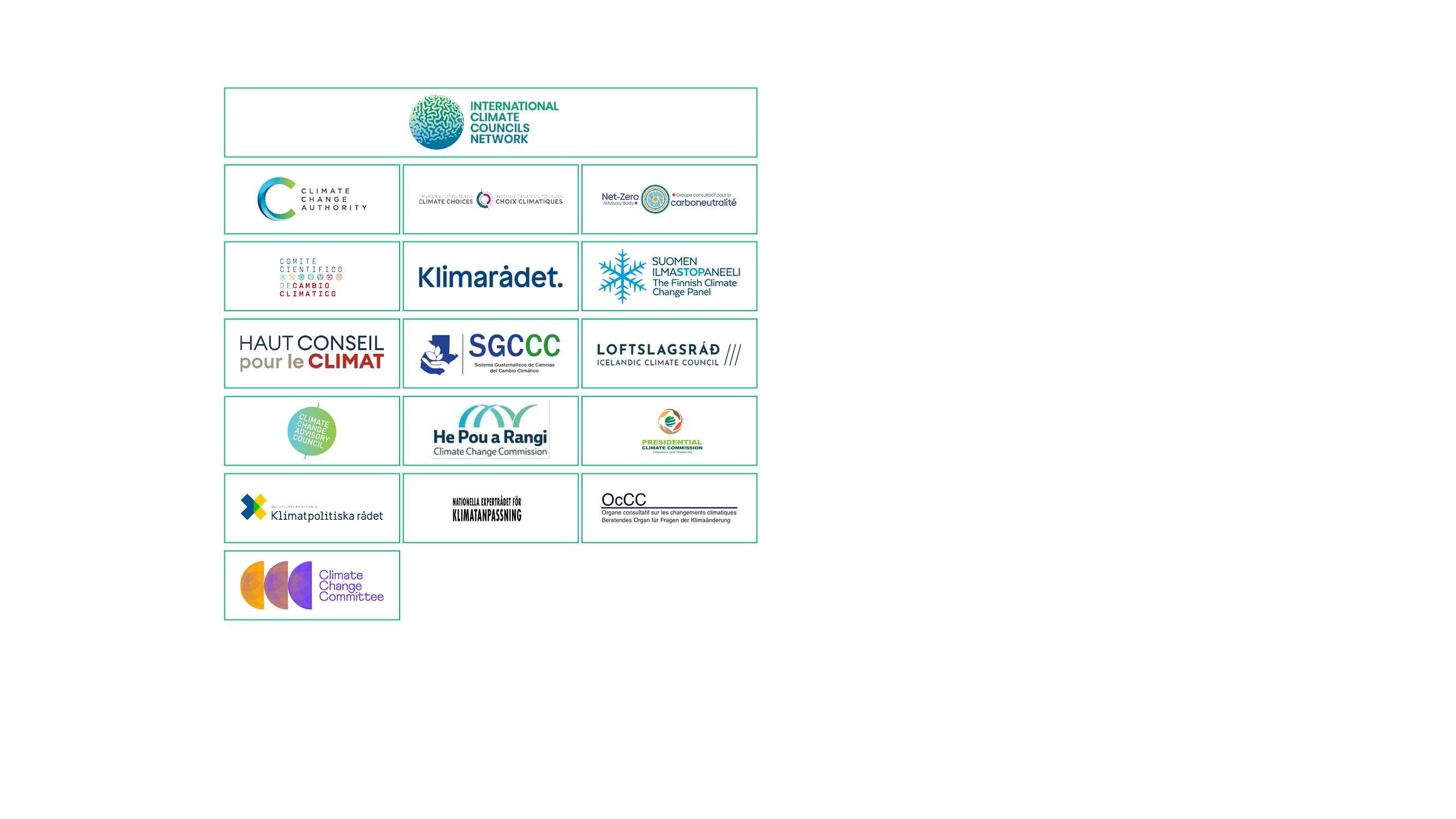 Brad Archer, directeur général, Climate Change Authority [Autorité sur les changements climatiques] (Australie)Dr Rick Smith, président, Institut Canadien pour des Choix Climatiques/Canadian Institute for Climate Choices (Canada)Dr Dan Wicklum, coprésident, Groupe consultatif pour la carboneutralité, et Mme Marie-Pierre Ippersiel, coprésidente, Groupe Consultatif pour la Carboneutralité/Net-Zero Advisory Body (Canada)Professeure Maisa Rojas, coordonnatrice, Comité Científico de Cambio Climático [Comité consultatif scientifique sur les changements climatiques] (Chili)M. Sc. Lenin Corrales, président, Consejo Científico de Cambio Climático (4C) [Conseil scientifique sur les changements climatiques] (Costa Rica)Professeur Peter Møllgaard, président, Klimarådet [Conseil sur les changements climatiques] (Danemark)Markku Ollikainen, président, Suomen Ilmastopaneeli [Panel finlandais sur les changements climatiques] (Finlande)Professeure Corinne Le Quéré, présidente, Haut Conseil pour le Climat(France)Professeur Costas Synolakis, président, Ειδική Επιστημονική Επιτροπή για την Αντιμετώπιση της Κλιματικής Αλλαγής [Conseil scientifique national sur les changements climatiques] (Grèce)Dr Alex Guerra, président, Sistema Guatemalteco de Ciencias de Cambio Climático [Système scientifique du Guatémala sur les changements climatiques] (Guatémala)Halldór Thorgeirsson, président, Loftslagsráð [Conseil sur le climat] (Islande)Marie Donnelly, présidente, An Chomhairle Chomhairleach um Athrú Aeráide [Conseil consultatif sur les changements climatiques] (Irlande)Tzinnia Carranza, présidente, Consejo Consultivo de Cambio Climático [Conseil consultatif sur les changements climatiques] (Mexique)Dr Rod Carr, président, He Pou a Rangi - Climate Change Commission [Commission sur les changements climatiques] (Nouvelle-Zélande)Valli Moosa, vice-président, Presidential Climate Commission [Commission présidentielle sur le climat] (Afrique du Sud)Johan Kuylenstierna, président, Klimatpolitiska Rådet [Conseil sur les politiques climatiques] (Suède)Lisbeth Schultze, présidente, Nationella expertrådet för klimatanpassning [Conseil d’experts sur l’adaptation au climat] (Suède)Dre Kathy Riklin, Organe consultatif sur les changements climatiques/Beratendes Organ für Fragen der Klimaänderung (Suisse)Lord Deben, président, Climate Change Committee [Comité sur les changements climatiques] et Baronne Brown, Chair, Climate Change Adaptation Committee [Comité sur l’adaptation aux changements climatiques] (Royaume-Uni)